ПЛАНучебно-воспитательных, внеурочных и социокультурных мероприятийв Центре образования естественно — научной и технологической направленностей «Т о ч к а р о с т а » ГБОУ СОШ им. И.Ф. Самаркина с. Новая Кармала на 2023/2024 учебный год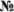 Наименование мероприятияКраткое содержаниемероприятияКатегория участников мероприятияСроки проведения мероприятияОтветственные за реализацию мероприятияМетодическое сопровождениеМетодическое сопровождениеМетодическое сопровождениеМетодическое сопровождениеМетодическое сопровождениеМетодическое сопровождение1.МетодическоеОзнакомление сПедагогиавгуст 2023г.Руководительсовещаниепланом,центра, педагоги«Планирование,утверждениеучебных предметов,утверждение рабочихрабочих программ изам. директора попрограмм ирасписанияУВРрасписания»2.Планирование работы на 2023-2024 учебный годСоставление и утверждение плана на 2023-Педагогимай 2023г.Руководитель центра, педагоги учебных предметов,2024учебный годзам. директора по УВР3.РеализацияПроведение занятийПедагоги-в течение годапедагоги учебныхобщеобразовательныхна обновлённомпредметникипредметовпрограмм поучебномпредметным областямоборудовании«Физика», «Химия»,«Биология»4.Реализация курсов внеурочнойдеятельностиКурсы внеурочной деятельностиСотрудники Центра, педагоги- предметникив течение годаРуководитель центра, педагоги учебных предметов5.Проектная деятельностьРазработка и реализация индивидуальных и групповых проектовПедагоги- предметники, обучающиесяв течение годаРуководитель центра, педагоги учебных предметов6.Участие в конкурсах иОрганизацияПедагоги-в течение годаРуководительконференцияхсотрудничествапредметники,центра, педагогиразличного уровнясовместной,обучающиесяучебныхпроектной ипредметовисследовательскойдеятельностишкольников7.Круглый стол «АнализПодведение итоговПедагогимай 2024г.Руководительработы за 2022-2023работы за год.центра, педагогиучебный год.Составление иучебныхПланирование работыутверждение планапредметовна 2024-2025 уч. годна новый уч. год.Внеурочные мероприятияВнеурочные мероприятияВнеурочные мероприятияВнеурочные мероприятияВнеурочные мероприятияВнеурочные мероприятия1.Экскурсии в Центр«Точка роста»Знакомство с Центром «Точка роста»1 класссентябрь 2023г.Руководитель центра, педагоги учебных предметов2.День науки в Точке ростаДемонстрация обучающимся навыков работы ссовременным оборудованием7-9 классымарт 2024г.Руководитель центра, педагоги учебных предметов,классные руководители3.Всероссийский урок Победы (о вкладе ученых и инженеров в дело Победы)Единый Всероссийский урок7-9 классымай 2024г.Руководитель центра, педагоги учебных предметов,классные руководители4.Всероссийский урок«Эколята-молодые защитники природы»»Единый Всероссийский урок2-9 классыСентябрь - октябрь 2023г.Руководитель центра, педагоги учебных предметов, классныеруководители5.«Зеленая планета» (модуль ДО)состоит из 3-х автономных модулей:«Животный мир»,«Растительныймир», «ЭкологияГруппа 7-10 летВ течении годаПедагоги дополнительного образования6.Робототехника и легоконструировани еобучение школьников конструировани ю, моделированию и компьютерному управлению с помощью образовательных конструкторов дляробототехникиГруппа 8-14 летВ течении годаПедагоги дополнительного образования7.Выставки творческих работ обучающихся Центра «Точка роста»Тематические выставки естественнонауч ной и технологическойнаправленностейОбучающиеся, педагогиВ течении годаРуководитель центра, педагоги,зам. директора по ВР8.Формирование модуля дистанционной поддержки проектнойдеятельности на базе региональной системы дистанционногообученияВыполнение проектовОбучающиеся, педагогиМарт 2024гРуководитель центра, педагоги центра9.Оранжерея на окнеПрактические занятия по выращиваниюрассадыОбучающиеся ВДВ течении годаПедагоги центра10.Наша школьная клумба (проект)Создание проекта школьной клумбы (благоустройство школьногоучастка)обучающиеся, педагогиВ течении годаРуководитель центра, педагоги,зам. директора по ВР11.Всероссийский урок Победы (интерактивнаяэкскурсия)Создание интерактивной экскурсиипедагоги, обучающиеся, родителиМай, 2022г.Педагоги центраУчебно - воспитательные мероприятияУчебно - воспитательные мероприятияУчебно - воспитательные мероприятияУчебно - воспитательные мероприятияУчебно - воспитательные мероприятияУчебно - воспитательные мероприятия1Знакомство обучающихся с центром «Точкароста»Презентации творческих объединений,мастер-классы1 кл.Сентябрь 2023г.Педагоги учебных предметов2Проведение экскурсий для родителейЭкскурсия по ЦентруРодители (законные представители)Сентябрь 2023г.Руководитель центра, педагоги учебныхпредметов3Подготовка кУчастие вОбучающиесяВ течение годаРуководитель центра, педагоги учебных предметов, зам. директора по УВР3участию обучающихся Центра к мероприятиям муниципального, областного ивсероссийскогоконкурсах и конференциях различного уровняОбучающиесяВ течение годаРуководитель центра, педагоги учебных предметов, зам. директора по УВР3уровняОбучающиесяВ течение годаРуководитель центра, педагоги учебных предметов, зам. директора по УВР4Неделя естественных наукПроведение мероприятий в рамках неделиОбучающиесяНоябрь 2023г.Руководитель центра, педагоги учебныхпредметов5Организация участия обучающихся Центра в муниципальном этапе Всероссийской олимпиадешкольниковВыполнение заданий олимпиады5-9 клсентябрь – ноябрь 2023г.Руководитель центра, педагоги учебныхпредметов, зам. директора по УВР6Организация и проведение соревнований, фестивалей, конкурсов и мероприятий в Центре «Точкароста»Организация сотрудничества совместной, деятельности школьников.1-9 клВ течении годаРуководитель центра, педагоги,зам. директора по ВР7Конкурс научно- исследовательских проектных работ в Центре «Точка роста»Разработка и реализация индивидуальных, групповых проектов, участие в научно– практическойконференции.1-9клмарт, 2024гПедагоги учебных предметов8Межпредметная неделяПроведение мероприятий в рамках неделиОбучающиесяФевраль 2024г.Руководитель центра, педагоги учебныхпредметов9Всероссийский образовательный проект в сфере цифровой экономике «Урокцифры»Участие в Уроке цифре1-9 клВ течении годаучитель информатики10Мастер-класс«Организация проектной и исследовательской деятельности обучающихся с использованиемцифровой лаборатории»Применение цифровой лаборатории7-11 классыапрель 2024г.Руководитель центра, педагоги учебныхпредметов11Просмотр фильмов на Интернетпортале и всероссийском форуме«ПроеКТОриЯ» в центре образованияУчастие в открытых уроках1-9 клВ течении годаРуководитель центра, педагоги,зам. директора по ВРСоциокультурные мероприятияСоциокультурные мероприятияСоциокультурные мероприятияСоциокультурные мероприятияСоциокультурные мероприятияСоциокультурные мероприятия1Родительские собранияЗнакомство с функциями Центра «Точкироста»родителиСентябрь 2022гДиректор школы, руководитель центра, педагоги2Школьная клумбаВысадка рассадыв грунтДети, родители,педагогиМай 2024г.Педагоги центра3Участие в системе«Вега», «Сириус»Обучение в профильных сменах«Веги», олимпиадах«Сириус»обучающиеся, педагогиВ течении годаПедагоги центра4Площадка «Мир возможностей» (на базе Центра «Точкароста»)Вовлечение учащихся в совместныепроектыобучающиеся, педагогиОсенние, весенние каникулыПедагоги Центра5Участие в системе открытых онлайн - уроков«Проектория»Профессиональн ое самоопределение выпускниковобучающиеся, педагогиВ течении годаРуководитель центра, педагоги,зам. директора поВР6Социальное проектирование с учащимисяВовлечение учащихся в совместныепроектыобучающиесяВ течении годаПедагоги центра7Занимательные уроки химии, биологии, информатики ифизики с участием детейСоставление и проведение уроков для начальныхклассовУчащиеся начальных классовВ течение годаРуководитель центра, педагоги центра